ПАМЯТКАО СОЦИАЛЬНО-ТРУДОВЫХ ГАРАНТИЯХ И МЕРАХ ПОДДЕРЖКИ УЧАСТНИКОВ СПЕЦИАЛЬНОЙ ВОЕННОЙ ОПЕРАЦИИ И ЧЛЕНОВ ИХ СЕМЕЙСОГЛАСНО ФЕДЕРАЛЬНОМУ ЗАКОНОДАТЕЛЬСТВУТРУДОВЫЕ ГАРАНТИИ Приостановление действия трудового договора (контракта)             – стр.4Выплаты в случае приостановления трудового договора                  – стр. 5Право на отпуск после окончания военной службы                            – стр. 6Гарантии родителю, если другой родитель служит в зоне СВО        – стр. 6Гарантии вдовам (вдовцам) участников СВО                                       – стр. 7МЕРЫ НАЛОГОВОЙ ПОДДЕРЖКИОсвобождение от уплаты страховых взносов для плательщиков, проходящих службу по контракту                              – стр. 7Освобождение от уплаты транспортного налога для плательщиков, проходящих службу по контракту                                                           – стр. 8Налоговые льготы для мобилизованных, добровольцев,  контрактников(членов их семей) при безвозмездном  получении имущества           – стр. 8Продлены сроки уплаты налогов, сборов для физических  лиц,индивидуальных предпринимателей и юридических лиц,  в которыхмобилизованный гражданин на дату призыва  является единственнымучредителем и одновременно  руководителем                                     – стр. 8Продлены сроки предоставления отчетности                                      – стр. 9Для самозанятых перенесен срок  предоставления уведомлений    – стр. 10Приостановление мероприятий валютного контроля                       – стр. 10Установлен мораторий на контрольные мероприятия                     – стр. 10Ограничение привлечения к ответственности                                    – стр. 10Ускоренный порядок постановки на учет в налоговом органе,  получения свидетельства ИНН и выписки из ЕГРН                                              – стр. 11Освобождение от госпошлины за выдачу паспорта, водительского удостоверения                                                                                             – стр. 11Кредитные каникулы, прекращение обязательств по кредитномудоговору                                                                                                       – стр. 11Освобождение от уплаты налога на недвижимость                           – стр. 12МЕРЫ СОЦИАЛЬНОЙ ПОДДЕРЖКИ Федеральная единовременная денежная выплата                             – стр. 13Получение статуса «Ветеран боевых действий»                                 – стр. 13Ежемесячная денежная выплата ветеранам боевых действий       – стр. 13Ежемесячная денежная выплата инвалидам боевых действий      – стр. 14Ежемесячная денежная компенсация при установлении инвалидностивследствие военной травмы                                                                   – стр. 14Дополнительное ежемесячное материальное обеспечение инвалидамвследствие военной травмы                                                                   – стр. 15Единовременное пособие в случае гибели (смерти) военнослужащегочленам его семьи                                                                                       – стр. 15Единовременное пособие при увольнении с военной службы илиотчислении с военных сборов в связи с признанием негодным к военнойслужбе                                                                                                         – стр. 16Ежемесячная денежная выплата  Героям Российской Федерации– стр. 16Особые условия назначения ряда пособий семьям граждан,  призванныхна военную службу по мобилизации  в Вооруженные Силы РФ    – стр. 17Ежемесячная денежная выплата членам семей погибших  (умерших)ветеранов боевых действий                                                                    – стр. 17Ежемесячное пособие детям погибших военнослужащих                – стр. 18Единовременное пособие беременной жене военнослужащего,проходящего военную службу по мобилизации                                 – стр. 18Ежемесячное пособие на ребенка военнослужащего                        – стр. 19Компенсационные выплаты в связи с расходами по оплате  жилыхпомещений членам семей военнослужащих, погибших  (умерших) впериод прохождения военной службы                                                 – стр. 19Обеспечение проведения ремонта индивидуальных жилыхдомов, принадлежащих членам семей военнослужащих, потерявшим кормильца                                                                          – стр. 20Проактивное формирование электронных сертификатовна технические средства реабилитации и протезно-ортопедические изделия участникам СВО                                          – стр. 21САНАТОРНО-КУРОРТНОЕ ЛЕЧЕНИЕ Обеспечение участников СВО и их семей путевками  на лечение в санатории и базы отдыха Министерства обороны РФ                 – стр. 21СОЦИАЛЬНОЕ ОБСЛУЖИВАНИЕСоциальное обслуживание инвалидов боевых действий                  – стр. 22ОБРАЗОВАНИЕУчастники СВО и их дети могут перевестись с платной формы обученияна бюджет в вузах                                                                                    – стр. 22Зачисление в вузы на бюджет по отдельной квоте                            – стр. 23Бесплатное профессиональное обучение и дополнительноепрофессиональное образование                                                            – стр. 24Внеочередное зачисление в школы и детские сады                           – стр. 24МЕРЫ ПОДДЕЖКИ В СФЕРЕ ЗАНЯТОСТИ НАСЕЛЕНИЯСодействие гражданам в  трудоустройстве при посредничестве органов службы занятости населения                                                                    – стр. 25СОГЛАСНО ЗАКОНОДАТЕЛЬСТВУ ХАНТЫ-МАНСИЙСКОГО АВТОНОМНОГО ОКРУГА - ЮГРЫЕдиный перечень прав, льгот, социальных гарантий  и компенсаций в Ханты-Мансийском автономном округе – Югре гражданам, принимающим участие в специальной военной операции, и членам их семей», утверждённый постановлению Правительства Ханты-Мансийского автономного округа - Югры от 10 февраля 2023 года № 51-п (приложение 1)Раздел I. В СФЕРЕ СОЦИАЛЬНОГО РАЗВИТИЯ                                 – стр. 28Раздел II. В СФЕРЕ ОБРАЗОВАНИЯ                                                      – стр. 44Раздел III. В СФЕРЕ ЗДРАВООХРАНЕНИЯ                                          – стр. 48Раздел IV. В СФЕРЕ ТРУДА И ЗАНЯТОСТИ                                        – стр. 48Раздел V. В ЖИЛИЩНО-КОММУНАЛЬНОЙ СФЕРЕ                         – стр. 49Раздел VI. В ПРАВОВОЙ СФЕРЕ                                                            – стр. 50Раздел VII. В НАЛОГОВОЙ СФЕРЕ                                                        – стр.55Раздел VIII. В СФЕРЕ УПРАВЛЕНИЯ ГОСУДАРСТВЕННЫМ ИМУЩЕСТВОМ                                                                                        – стр. 56МЕРЫ ПО ОБЕСПЕЧЕНИЮ ЖИЛЫМИ ПОМЕЩЕНИЯМИ                – стр. 58(Согласно постановлению Правительства автономного округа от 09.09.2023 № 450-п (ред. от 10.11.2023) «О мерах по обеспечению жилыми помещениями лиц, участвующих в специальной военной операции на территориях Украины, Донецкой Народной Республики, Луганской Народной Республики, Запорожской, Херсонской областей, членов их семей и внесении изменений в некоторые постановления Правительства Ханты-Мансийского автономного округа - Югры»В настоящей Памятке представлены социально-трудовые  гарантии, а также основные меры поддержки и льготы,  предоставляемые гражданам из числа мобилизованных по Указу  Президента Российской Федерации от 21.09.2022 № 647 «Об объявлении частичной мобилизации в Российской  Федерации», добровольцев или контрактников - участников специальной военной операции (далее - СВО) в  соответствии с пунктом 7 статьи 38 Федерального закона от  28.03.1998 № 53-ФЗ «О воинской обязанности и военной службе»,  а также членам их семей.  СОГЛАСНО ФЕДЕРАЛЬНОМУ ЗАКОНОДАТЕЛЬСТВУТРУДОВЫЕ ГАРАНТИИ Приостановление действия трудового договора (контракта)  Призыв на военную службу по мобилизации не является  основанием для увольнения в связи с призывом на военную  службу. Действие трудового договора (контракта) приостанавливается. На  этот период за работником сохраняется место работы (должность). В аналогичном порядке приостанавливается действие  трудового договора, если работник заключил контракт о  прохождении военной службы согласно пункту 7 статьи 38  Федерального Закона «О воинской обязанности и военной  службе» или контракт о добровольном содействии в выполнении задач, возложенных на Вооруженные силы Российской  Федерации.  В период приостановления включается:   - стаж, дающий право на ежегодный основной оплачиваемый  отпуск; - трудовой стаж;   - стаж работы по специальности (исключение - случаи  досрочного назначения страховой пенсии по старости).  Если до приостановления действия трудового договора  работодатель предоставлял определенные социально-трудовые  гарантии, они сохраняются и на указанный период, в том числе:  - дополнительное страхование работника, например, добровольное медицинское страхование; - негосударственное пенсионное обеспечение работника; - улучшение социально-бытовых условий. Это может быть  возмещение расходов по оплате коммунальных услуг, услуг  телефонной связи и т.п. Во время приостановления трудового договора работник защищен от увольнения по инициативе работодателя, за исключением ликвидации организации (прекращение  деятельности индивидуального предпринимателя) - в этом случае  трудовой договор будет расторгнут по этому основанию.  	После окончания военной службы по мобилизации  (окончания действия контракта) в течение трех месяцев бывший  работник должен выйти на прежнее место работы.  Если заключен срочный трудовой договор и его срок истекает в период приостановления действия договора, то он может быть расторгнут в связи с истечением его срока. В этом случае после окончания военной службы по мобилизации (окончания действия контракта) у гражданина есть преимущество при приеме на ранее занимаемую должность к этому работодателю. Если  вакансии по такой должности не будет, то ему должны предложить другую работу, соответствующей квалификации. При ее  отсутствии - вакантную нижестоящую должность или  нижеоплачиваемую работу, при условии отсутствия медицинских противопоказаний для выполнения предложенной работы.  Гарантия действует в течение трех месяцев после окончания военной службы.  Действие договора возобновляется в день возвращения  гражданина на работу, о чем он должен сообщить работодателю за три рабочих дня. Это необходимо для получения страхового обеспечения по обязательному социальному страхованию,  например, для выплат по больничным листам. В случае если на  дату наступления временной нетрудоспособности человек не  возобновит трудовые отношения с работодателем, то его  электронный листок нетрудоспособности не будет оплачен, так  как он утратит право на получение страхового обеспечения. ➢ Статья 351.7 Трудового кодекса Российской Федерации➢ Федеральный закон от 28.03.1998 № 53-ФЗ «О воинской обязанности  и военной службе» (с изменениями и дополнениями) ➢ Федеральный закон от 31.05.1996 № 61-ФЗ «Об обороне»  (с изменениями и дополнениями)  ➢ Приказ Минобороны Российской Федерации от 15.02.2023 № 67 «Об  определении порядка поступления граждан Российской Федерации  в добровольческие формирования, пребывания в них и исключения  из них, требований, предъявляемых к гражданам Российской  Федерации, поступающим в добровольческие формирования и  пребывающим в них, а также порядка заключения контракта  гражданами Российской Федерации о пребывании  в добровольческом формировании и типовой формы контракта» ➢ Сайт Социального фонда России: sfr.gov.ru Выплаты в случае приостановления трудового договора  Платить зарплату или сохранять за работником средний  заработок в период приостановления действия трудового договора  работодатель не должен. Но он может выплатить материальную  помощь.  За период работы, предшествующий приостановлению  действия трудового договора, должны выплатить зарплату и  другие причитающиеся суммы работнику в полном объеме. Срок  выплаты - не позднее дня приостановления действия трудового  договора. Государственному гражданскому служащему выплачивается денежное содержание за фактически отработанное время до даты, указанной в акте государственного органа о приостановлении действия служебного контракта. 	По письменному заявлению гражданского служащего служащего также выплачивается:  - денежная компенсация за полагающуюся часть ежегодного оплачиваемого отпуска;  - единовременная выплата при предоставлении ежегодного оплачиваемого отпуска и материальная помощь. ➢ Статья 351.7 Трудового кодекса Российской Федерации»   ➢ Разъяснения Минтруда России «О порядке организации работы государственных органов в связи с призывом на военную службу государственных гражданских служащих по мобилизации, а также заключением контракта о прохождении военной службы либо контракта о добровольном содействии в выполнении задач, возложенных на Вооруженные Силы Российской Федерации» (Письмо Минтруда России от 21.10.2022 № 28-7/10/В-14472)Право на отпуск после окончания военной службы  В течение шести месяцев после возобновления действия  трудового договора работодатель обязан предоставить ежегодный  оплачиваемый отпуск. При этом стаж вашей работы  у работодателя не важен. Время начала отпуска выбирает сам работник.  Использовать такой отпуск можно полностью или по  соглашению с работодателем разделить его на части, ограничения  не установлены. ➢ Статья 351.7 Трудового кодекса Российской Федерации»Гарантии родителю, если другой родитель служит в зоне СВОЕсли один родитель мобилизован либо он является  контрактником или добровольцем, а в семье есть ребенок в  возрасте до 14 лет, на другого родителя распространяются  дополнительные гарантии.  Только с письменного согласия и при условии, что это  не запрещено медицинским заключением, другого родителя  можно:  направить в командировку;  привлечь к сверхурочной работе, работе в ночное время,  выходные и нерабочие праздничные дни.  При этом с правом отказаться от командировки или  привлечения к указанным работам его должны ознакомить  в письменной форме.  В случае сокращения численности (штата) преимущественное право оставления на работе сохраняется у родителя с ребенком  в возрасте до 18 лет, при условии, что другой родитель является  мобилизованным, контрактником или добровольцем. ➢ статьи 179, 259 Трудового кодекса Российской Федерации» Гарантии вдовам участников СВОЗапрещено расторгать трудовой договор с супругой (супругом) погибшего (умершего) ветерана боевых действий, не вступившей (не вступившим) в повторный брак, по инициативе работодателя в течение 1 года с момента гибели (смерти) ветерана. При этом предусмотрен ряд исключений.В частности, норма не действует при ликвидации организации либо прекращении деятельности ИП, неоднократном неисполнении работником без уважительных причин трудовых обязанностей, если он имеет дисциплинарное взыскание, а также при представлении работодателю подложных документов при заключении трудового договора.➢ Статья 264.1. Трудового кодекса Российской Федерации.  МЕРЫ НАЛОГОВОЙ ПОДДЕРЖКИ   В части правоотношений, возникших с 21 сентября 2022 года,  для мобилизованных лиц действует ряд налоговых послаблений.  Чтобы ими воспользоваться, не требуется подавать в Федеральную  налоговую службу России какие-либо документы. Минобороны  Российской Федерации представляет в Федеральную налоговую  службу России сведения о мобилизованных, в том числе о дате  присвоения статуса военнослужащего и дате увольнения.  Налоговая служба, в свою очередь, направляет информацию  в Социальный фонд России, Федеральную службу судебных  приставов России и другие ведомства.  Федеральная налоговая служба России запустила  промостраницу, посвященную мерам налоговой поддержки  мобилизованных и их бизнеса www.nalog.gov.ru/rn86/mobilization/.  На ней собраны все меры поддержки, реализована возможность  задать вопрос. Освобождение от уплаты страховых взносов для плательщиков, проходящих службу по контрактуПлательщики, проходящие военную службу по контракту, имеют право на освобождение от уплаты страховых взносов за периоды начиная с 24.02.2022 при условии представления в налоговый орган по месту учета заявления об освобождении от уплаты страховых взносов (КНД 1150081) и подтверждающих документов.Период прохождения военной службы по контракту подтверждается документами (копия контракта, выписка из приказа, справка и т.д.), содержащими следующие сведения: - о дате вступления в силу контракта; - о дате окончания действия контракта.➢ Письмо ФНС России от 17.10.2023 № БС-4-11/13235@ «О реализации применения Федерального закона от 31.07.2023 № 389-ФЗ» (вместе с Письмом Минобороны России от 06.10.2023 № 171/3613нс)Освобождение от уплаты транспортного налога для плательщиков, проходящих службу по контрактуПлательщики, призванные на военную службу по мобилизации в Вооруженные Силы Российской Федерации, а также участники специальной военной операции, согласно пункта 3.1 статьи 4 Закона Ханты-Мансийского автономного округа - Югры от 14 ноября 2002 года № 62-оз освобождены от уплаты налога за автомобили легковые независимо от мощности двигателя, мотоциклы и мотороллеры независимо от мощности двигателя, снегоходы и мотосани с мощностью двигателя до 50 лошадиных сил включительно, моторные лодки с мощностью двигателя до 50 лошадиных сил включительно в размере 100 процентов от суммы налога граждан.➢ Закон Ханты-Мансийского автономного округа от 14.11.2002 № 62-оз «О транспортном налоге в Ханты- Мансийском автономном округе - Югре» (в редакции от 24.11.2022 № 135-оз).Налоговые льготы для мобилизованных, добровольцев,  контрактников (членов их семей) при безвозмездном  получении имущества  Доходы в виде денег, иного имущества, безвозмездно  полученного в связи с военной службой по мобилизации или  с заключенным контрактом, не облагаются НДФЛ. Указанное  освобождение применяется, когда деньги, иное имущество  получает:   - мобилизованное лицо;   - лицо, проходящее военную службу по контракту;   - лицо, заключившее контракт о пребывании в добровольческом  формировании;   - члены семьи перечисленных лиц.  Если лицо получает от работодателя материальную помощь в связи с ранением, увечьем, иным повреждением здоровья в ходе  проведения СВО, лечением в медучреждениях, НДФЛ  не начисляется.  ➢ Статья 217 Налогового кодекса Российской Федерации от 05.08.2000 № 117-ФЗ (ред. от 26.02.2024)➢ Письмо Федеральной налоговой службы от 05.09.2023 № БС-4- 11/11284@ 
«О налогообложении НДФЛ дохода в виде материальной  помощи, выплачиваемой работодателем мобилизованным  работникам (добровольцам) в связи с их ранением, увечьем или иным  повреждением здоровья в ходе проведения специальной военной  операции, а также в связи с прохождением лечения в медицинских  учреждениях» ➢ Сайт ФНС России: www.nalog.gov.ru/rn86/mobilization/ Продлены сроки уплаты налогов, сборов для физических  лиц, индивидуальных предпринимателей и юридических лиц,  в которых мобилизованный гражданин на дату призыва  является единственным учредителем и одновременно  руководителем  На период военной службы по мобилизации и до 28 числа третьего месяца после ее завершения включительно, продлены  сроки уплаты:   - налогов (кроме НДФЛ, который уплачивает налоговый агент,  и налога на прибыль организаций, удержанного у источника выплаты дохода);   - сборов (за исключением государственной пошлины и сбора  за пользование объектами животного мира);   - страховых взносов (в том числе фиксированных  на обязательное пенсионное страхование и обязательное медицинское страхование);   - страховых взносов на обязательное социальное страхование от несчастных случаев на производстве и профессиональных заболеваний, которые приходятся на указанный период.  Предусмотрена рассрочка. После возвращения со службы  мобилизованное лицо не обязано выплачивать всю сумму налогов,  сборов разом (за исключением налога на профессиональный доход  для самозанятых). Перечислять средства надо равными частями  по 1/6 соответствующей суммы ежемесячно не позднее 28-го  числа месяца. Начать вносить платежи нужно с месяца,  следующего за месяцем, в котором наступает срок уплаты  с учетом предусмотренного переноса. ➢ Постановление Правительства Российской Федерации от 20.10.2022  № 1874 
«О мерах поддержки мобилизованных лиц» (с изменениями  и дополнениями) ➢ Письмо ФНС России от 24.10.2022 № БС-4-21/14257@ «О реализации  постановления Правительства Российской Федерации от 20.10.2022  № 1874 «О мерах поддержки мобилизованных лиц» (в части  налогообложения имущества)» ➢ Сайт ФНС России: www.nalog.gov.ru/rn86/mobilization/ Продлены сроки предоставления отчетности  На период военной службы по мобилизации и до 25 числа  третьего месяца после ее завершения включительно, продлены  сроки предоставления:  налоговых деклараций (кроме деклараций по НДС);  налоговых расчетов о выплаченных иностранным  организациям доходах и удержанных налогах;  расчетов сумм НДФЛ, исчисленных и удержанных  налоговыми агентами;  расчетов по авансовым платежам;  бухгалтерской (финансовой) отчетности;  представления отчетов о движении денежных средств и иных  финансовых активов по счетам (вкладам) в банках и иных  организациях финансового рынка, расположенных за пределами  территории Российской Федерации, и о переводах денежных  средств без открытия банковского счета с использованием  электронных средств платежа;  представления уведомлений об открытии (закрытии) счетов  (вкладов) и об изменении реквизитов счетов (вкладов)  в расположенных за пределами территории Российской  Федерации банках и иных организациях финансового рынка. ➢ Постановление Правительства Российской Федерации от 20.10.2022  № 1874 «О мерах поддержки мобилизованных лиц» (с изменениями и  дополнениями) ➢ Сайт ФНС России: www.nalog.gov.ru/rn86/mobilization/ Для самозанятых перенесен срок  предоставления уведомлений  На последнее число включительно четвертого месяца,  следующего за месяцем окончания периода военной службы  по мобилизации, перенесены сроки представления в налоговые  органы уведомлений о прекращении применения упрощенной системы налогообложения, системы налогообложения для сельскохозяйственных товаропроизводителей (при получении  статуса самозанятого предпринимателя, ранее применявшего  указанные режимы) и уведомлений о переходе на указанные  режимы налогообложения (при утрате статуса самозанятого). ➢ Сайт ФНС России: www.nalog.gov.ru/rn77/mobilization/ Приостановление мероприятий валютного контроля На период военной службы по мобилизации и до 28 числа  третьего месяца после ее завершения приостанавливается  проведение и назначение налоговыми органами проверок  соблюдения валютного законодательства Российской Федерации. ➢ Сайт ФНС России www.nalog.gov.ru/rn86/mobilization/ Установлен мораторий на контрольные мероприятия  Мобилизованное лицо не будут проверять во время службы  и до 28-го числа включительно третьего месяца, следующего  за месяцем окончания мобилизации или увольнения со службы. В частности, приостанавливается:   - проведение выездных (повторных выездных) налоговых  проверок, и вынесение решений об их проведении;   - проведение камеральных проверок налоговой отчетности (за  исключением налоговых деклараций по налогу на добавленную  стоимость с суммами налога, заявленными к возмещению,  деклараций по акцизам с суммой акциза, заявленной к  возмещению (уменьшению); налоговых деклараций по налогу на  доходы физических лиц с суммой налога, заявленной к возврату); - мероприятия налогового контроля;   - течение сроков вручения актов, сроков вынесения и вручения  решений; - проведение мероприятий по контролю за применением  контрольно- кассовой техники; - блокировка расчетного счета. ➢ Постановление Правительства Российской Федерации от 20.10.2022  № 1874 «О мерах поддержки мобилизованных лиц» (с изменениями и  дополнениями) ➢ Сайт ФНС России www.nalog.gov.ru/rn86/mobilization/Ограничение привлечения к ответственности  Во время службы и до 28-го числа включительно третьего  месяца, следующего за месяцем окончания мобилизации,  мобилизованное лицо нельзя привлечь к ответственности за  налоговые правонарушения, связанные с непредставлением  документов, например, за непредставление истребуемых  инспекцией документов. ➢ Постановление Правительства Российской Федерации от 20.10.2022  № 1874 «О мерах поддержки мобилизованных лиц» (с изменениями и  дополнениями) ➢ Сайт ФНС России www.nalog.gov.ru/rn86/mobilization/ Ускоренный порядок постановки на учет в налоговом органе,  получения свидетельства ИНН и выписки из ЕГРН  Предусмотрено внеочередное обслуживание мобилизованных  лиц, которые обратились в инспекцию с заявлением о постановке  на учет в налоговом органе или для получения свидетельства  ИНН. Сотрудники инспекции должны обеспечить  незамедлительный прием и обработку заявления, формирование,  печать и подписание свидетельства ИНН. Выдача свидетельства  осуществляется в пределах однократного посещения в срок, не  превышающий 2-х часов с момента обращения. Аналогичный  порядок внеочередного обслуживания применяется при  обращении мобилизованного лица с заявлением о предоставлении  выписки из ЕГРН. ➢ Письмо ФНС России от 04.10.2022 №КВ-4-14/13178@ «О постановке  ФЛ на учет в НО и выдаче документов, содержащих сведения об ИНН,  в ускоренном порядке в связи с мобилизацией» ➢ Сайт ФНС России www.nalog.gov.ru/rn86/mobilization/ Освобождение от госпошлины за выдачу паспорта,  водительского удостоверения  За выдачу паспорта гражданина РФ, национального  водительского удостоверения взамен утраченного или  пришедшего в негодность можно не платить госпошлину. Освобождение предоставляется ряду лиц, принимающим  (принимавшим) участие в СВО, в том числе: - военнослужащим, включая мобилизованных и лиц,  заключивших контракт о прохождении военной службы; - лицам, заключившим контракт о добровольном содействии в  выполнении задач, возложенных на Вооруженные Силы РФ. ➢ подпункты 29.4, 30.3 пункта 3 статьи 333.35 Налогового кодекса Российской Федерации (подпункты 29.4, 30.3  пункта 3 статьи 333.35) ➢ Сайт ФНС России www.nalog.gov.ru/rn86/mobilization/ Кредитные каникулы, прекращение обязательств  по кредитному договору  Обязательства мобилизованных (добровольцев,  контрактников) по кредитному договору прекращаются в случае  гибели или объявления судом умершим, а также в случае  признания его инвалидом I группы в связи с выполнением задач в  ходе специальной военной операции.  Указанная мера поддержки распространяется также  на обязательства: - членов семьи мобилизованного (контрактника, добровольца) - по заключенным ими кредитным договорам;  - не входящих в перечень членов семьи совершеннолетних  детей, родителей или усыновителей мобилизованного  (контрактника, добровольца) - если они участвуют в обязательстве  по кредитному договору на его стороне.  НДФЛ на сумму прекращенного обязательства не  начисляется. Исключение: обязательства участника накопительно - ипотечной системы по кредитному договору, заключенному для  приобретения жилья с использованием средств целевого  жилищного займа, в случае его гибели (смерти) или объявления  судом умершим не прекращаются, а погашаются в установленном  порядке уполномоченным органом.   Это правило действует применительно к обстоятельствам,  которые послужили основанием для погашения обязательств  и наступили с 1 августа 2023 г.  Заемщик – мобилизованный (доброволец, контрактник) вправе обратиться к кредитору с требованием о предоставлении  кредитных каникул, т.е. о приостановлении исполнения своих обязательств по кредитному договору, а также обязательств всех  лиц, участвующих в правоотношении на стороне заемщика,  на льготный период.  Аналогичное право на кредитные каникулы есть у членов  семьи мобилизованного (контрактника, добровольца) в отношении заключенных ими договоров. Такое право  не распространяется на кредиты (займы) индивидуальных  предпринимателей - членов семьи мобилизованного (контрактника, добровольца), полученные для ведения ими  предпринимательской деятельности. ➢ Сайт ФНС России www.nalog.gov.ru/rn86/mobilization/ Освобождение от уплаты налога на недвижимость  Льготой могут воспользоваться мобилизованные граждане.  Освободить от уплаты налога можно только один объект  недвижимости:  - квартиру или комнату;  - жилой дом или его часть, оформленная на мобилизованного;  - помещение, используемое для бизнеса – мастерские, студии и  т.д.; - хозстроения площадью менее 50 кв. метров или дачные дома;  - гараж. ➢ статья 407 Налогового кодекса Российской ФедерацииМЕРЫ СОЦИАЛЬНОЙ ПОДДЕРЖКИ Для получения мер социальной поддержки, предусмотренных для участников СВО и членов их семей, необходимы документы, подтверждающие факт участия в СВО и документы, подтверждающие родство с участником СВО.Данные документы заявитель оформляет самостоятельно.Получить справку об участии в СВО можно в военкомате по месту жительства. Найти свое отделение можно по ссылке https://voenkomat.admhmao.ru/kontakty/Федеральная единовременная денежная выплатаГражданам Российской Федерации, призванным на военную  службу по мобилизации, военнослужащим, проходившим  военную службу по призыву, в войсках национальной гвардии,  иным гражданам, которые заключили в период проведения  специальной военной операции контракт о прохождении военной  службы сроком на один год и более, и иностранным гражданам,  которые заключили в период проведения специальной военной  операции контракт о прохождении военной службы сроком на  один год и более, устанавливается единовременная денежная  выплата в размере 195 тысяч рублей.  Куда обращаться: по месту прохождения военной службы  к командиру воинской части. ➢ Указ Президента Российской Федерации от 02.11.2022 № 787 «О единовременной денежной выплате военнослужащим, проходящим военную службу по контракту в Вооруженных Силах Российской Федерации, войсках национальной гвардии Российской Федерации»➢ Постановление Правительства РФ от 14.03.2023 № 386 «Об утверждении Правил осуществления единовременной денежной выплаты военнослужащим, проходящим военную службу по контракту в войсках национальной гвардии Российской Федерации»Получение статуса «Ветеран боевых действий»  Получить статус и удостоверение ветерана боевых действий  могут как действующие участники СВО, а именно  мобилизованные, контрактники и добровольцы именных  батальонов, так и уволенные со службы. Куда обращаться: к командиру воинской части; в военкомат по  месту жительства. ➢ Постановление Правительства РФ от 19.09.2003 № 763 «Об удостоверении ветерана боевых действий» Ежемесячная денежная выплата ветеранам боевых действийВоеннослужащим, имеющим удостоверение «Ветеран боевых действий» назначается ежемесячная выплата в размере 4184,51 рублей. Постановление Правительства Российской Федерации от 20 марта 2024 г. № 345 «Об особенностях осуществления в 2024 году мер социальной защиты (поддержки) отдельным категориям граждан» предусматривает установление ежемесячной денежной выплаты ветеранам боевых действий принимающим участие в СВО без подачи заявления со дня признания гражданина ветераном боевых действий на основании сведений об оформлении соответствующего удостоверения единого образца, полученных Фондом пенсионного и социального страхования Российской Федерации от федеральных органов исполнительной власти, федеральных государственных органов, осуществляющих выдачу этих удостоверений. В случае обращения с заявлением о назначении ежемесячной денежной выплаты ежемесячная денежная выплата устанавливается с даты заявления с пересмотром срока установления при поступлении списков об участнике СВО. Куда обращаться: в Отделение Социального Фонда Российской Федерации по Ханты-Мансийскому автономному округу – Югре.➢ Федеральный закон от 12.01.1995 № 5-ФЗ «О ветеранах»Ежемесячная денежная выплата инвалидам боевых действийИнвалидам боевых действий (инвалидам войны) назначается ежемесячнаяденежная выплата, размер которой с 01.02.2024 составляет 7605,52 рублей. Назначается без подачи заявления. Из состава ежемесячной денежной выплаты удерживается набор социальных услуг в размере 1578,50 рублей, от которого можно отказаться до 1 октября текущего года, отказ будет действовать с 1 января следующего года.➢ Федеральный закон от 12.01.1995 № 5-ФЗ «О ветеранах»Ежемесячная денежная компенсация при установленииинвалидности вследствие военной травмыПри установлении инвалидности вследствие военной травмы или инвалидности вследствие увечья (ранения, травмы, контузии) или заболевания, полученных в связи с исполнением обязанностей по контракту о пребывании в добровольческом формировании, военнослужащему, или гражданину, призванному на военные сборы, или гражданину, пребывающему в добровольческом формировании, в период прохождения военной службы, военных сборов, исполнения обязанностей по контракту о пребывании в добровольческом формировании либо после увольнения с военной службы, отчисления с военных сборов, окончания военных сборов или прекращения контракта о пребывании в добровольческом формировании выплачивается ежемесячная денежная компенсация в возмещение вреда, причиненного здоровью, размер которой зависит от группы инвалидности с 01.01.2024 года: -  для инвалидов I группы – 22908,62 рублей; - инвалидов II группы – 11454,30 рубля рублей; - инвалидов III группы – 4581,72 рублей. Куда обращаться: в Отделение Социального Фонда Российской Федерации по Ханты-Мансийскому автономному округу – Югре.➢ Федеральный закон от 07.11.2011 № 306-ФЗ (ред. от 25.12.2023) «О денежном довольствии военнослужащих и предоставлении им отдельных выплат»➢ Постановление Правительства РФ от 26.01.2023 № 99 «Об индексации в 2023 году размеров отдельных выплат военнослужащим, сотрудникам некоторых федеральных органов исполнительной власти, гражданам, уволенным с военной службы (службы), и гражданам, проходившим военные сборы»Дополнительное ежемесячное материальное обеспечение инвалидам вследствие военной травмы  Дополнительное ежемесячное материальное обеспечение  в размере 
1 000 рублей выплачивается гражданам Российской  Федерации, признанным в установленном порядке инвалидами  вследствие военной травмы, за исключением граждан, которым  дополнительное ежемесячное материальное обеспечение  выплачивается в соответствии с Указом Президента Российской  Федерации от 30.03.2005 № 363 «О мерах по улучшению  материального положения некоторых категорий граждан РФ в связи с 60-летием Победы в Великой Отечественной войне 1941– 1945 годов». Куда обращаться: в Отделение Социального Фонда Российской  Федерации по Ханты-Мансийскому автономному округу – Югре➢ Указ Президента Российской Федерации от 01.08.2005 № 887 «О мерах по улучшению материального положения инвалидов вследствие военной травмы» Единовременное пособие в случае гибели (смерти)  военнослужащего членам его семьиЧленам семьи погибшего (умершего) военнослужащего  выплачивается единовременное пособие в случае, если его гибель  (смерть) наступила при исполнении обязанностей военной службы  либо смерть наступила вследствие увечья (ранения, травмы,  контузии) или заболевания, полученных при исполнении  обязанностей военной службы, до истечения одного года со дня  увольнения с военной службы.  Размер единовременного пособия с 01.01.2023 составляет  4 697 594,34 рубля. Куда обращаться: в воинские части, военные комиссариаты,  военные комиссариаты муниципального образования. ➢ Федеральный закон от 07.11.2011 № 306-ФЗ «О денежном довольствии военнослужащих и предоставлении им отдельных выплат»➢ Постановление Правительства РФ от 26.01.2023 № 99 «Об индексации в 2023 году размеров отдельных выплат военнослужащим, сотрудникам некоторых федеральных органов исполнительной власти, гражданам, уволенным с военной службы (службы), и гражданам, проходившим военные сборы»➢  Приказ Министра обороны РФ от 06.05.2012 № 1100 (ред. от 17.02.2023) «О Порядке выплаты в Министерстве обороны Российской Федерации единовременных пособий, предусмотренных частями 8 и 12 статьи 3 Федерального закона от 7 ноября 2011 г. № 306-ФЗ «О денежном довольствии военнослужащих и предоставлении им отдельных выплат» Единовременное пособие при увольнении с военной службы или отчислении с военных сборов в связи с признанием  негодным к военной службе Военнослужащим, уволенным с военной службы в связи  с признанием их военно-врачебными комиссиями не годными  к военной службе вследствие увечья (ранения, травмы, контузии)  или заболевания, полученных при исполнении обязанностей  военной службы, назначается единовременное пособие, размер  которого с 01.01.2023 составляет:  - в случае военной службы по контракту – 3 131 729,55 рублей;  - при военной службе по призыву или военных сборах – 1 565 864,79 рублей. Куда обращаться: в воинские части, военные комиссариаты,  военные комиссариаты муниципального образования. ➢ Федеральный закон от 07.11.2011 № 306-ФЗ «О денежном довольствии военнослужащих и предоставлении им отдельных выплат»➢ Постановление Правительства РФ от 26.01.2023 № 99 «Об индексации в 2023 году размеров отдельных выплат военнослужащим, сотрудникам некоторых федеральных органов исполнительной власти, гражданам, уволенным с военной службы (службы), и гражданам, проходившим военные сборы»➢  Приказ Министра обороны РФ от 06.05.2012 № 1100 (ред. от 17.02.2023) «О Порядке выплаты в Министерстве обороны Российской Федерации единовременных пособий, предусмотренных частями 8 и 12 статьи 3 Федерального закона от 7 ноября 2011 г. № 306-ФЗ «О денежном довольствии военнослужащих и предоставлении им отдельных выплат»Ежемесячная денежная выплата Героям Российской ФедерацииГероям Российской Федерации устанавливается ежемесячная денежная выплата в размере 89675,14 рубль. Если звание присвоено с 1 января 2023 года, без подачи заявления со дня присвоения соответствующего звания на основании сведений, имеющихся в распоряжении Социального фонда России либо на основании сведений о присвоении звания Героя Российской Федерации полученных из федерального органа исполнительной власти (федерального государственного органа), высшего исполнительного органа субъекта Российской Федерации или иного уполномоченного органа (организации), который вносил Президенту Российской Федерации представление гражданина Российской Федерации к соответствующему званию, на основании Соглашения о межведомственном информационном взаимодействии Фонда пенсионного и социального страхования Российской Федерации либо территориального органа СФР с федеральным органом исполнительной власти (федеральным государственным органом), высшим исполнительным органом субъекта Российской Федерации или иным уполномоченным органом (организацией), которыми Президенту Российской Федерации внесено представление о присвоении гражданину Российской Федерации звания Героя Российской Федерации.Куда обращаться: в Отделение Социального Фонда Российской Федерации по Ханты-Мансийскому автономному округу – Югре.➢ Закон Российской Федерации от 15.01.1993 № 4301-I (ред. от 25.12.2023) «О статусе Героев Советского Союза, Героев Российской Федерации и полных кавалеров ордена Славы»Особые условия назначения ряда пособий семьям граждан,  призванных на военную службу по мобилизации  в Вооруженные Силы РФ  Для семей граждан, призванных на военную службу  по мобилизации в Вооруженные Силы Российской Федерации  в соответствии с Указом Президента РФ от 21.09.2022 № 647 «Об  объявлении частичной мобилизации в Российской Федерации»,  предусмотрены особые условия назначения единого ежемесячного  пособия в связи с рождением и воспитанием ребенка. Так, при расчете среднедушевого дохода семьи для назначения:  единого ежемесячного пособия в связи с рождением  и воспитанием ребенка,  ежемесячной выплаты в связи с рождением (усыновлением)  первого ребенка,  ежемесячной выплаты в связи с рождением (усыновлением)  ребенка до достижения им возраста 3 лет, – не учитываются  доходы и суммы единовременной материальной помощи,  выплачиваемые за счет средств федерального бюджета, бюджетов  субъектов Российской Федерации, местных бюджетов и иных  источников, полученные мобилизованными (единовременные  выплаты, пенсия, социальные выплаты и иные доходы).  Также на их семьи не распространяется правило нулевого  дохода: если у мобилизованного в расчетном периоде 20 отсутствовали доходы без объективных причин, решение об отказе не принимается – пособие назначается. Если семье ранее было отказано в пособии по причине отсутствия дохода у  мобилизованного супруга, то семья может повторно обратиться за  назначением выплаты.  В данном случае пособия выплачиваются в течение 6 месяцев, по истечении срока семья может подать заявление вновь.  Куда обращаться: в Отделение Социального Фонда Российской  Федерации по Ханты-Мансийскому автономному округу – Югре.➢ Постановление Правительства РФ от 29.10.2022 N 1933 (ред. от 02.02.2024) «Об особенностях предоставления некоторых мер социальной поддержки, а также оказания государственной социальной помощи, в том числе на основании социального контракта, семьям граждан, призванных на военную службу по мобилизации в Вооруженные Силы Российской Федерации»➢ Постановление Правительства РФ от 16.12.2022 N 2330 (ред. от 02.02.2024) «О порядке назначения и выплаты ежемесячного пособия в связи с рождением и воспитанием ребенка»Ежемесячная денежная выплата членам семейпогибших (умерших) ветеранов боевых действийЧлены семьи погибших (умерших) ветеранов боевых действий имеют право на ежемесячную выплату 2283,11 рубля.Куда обращаться: в Отделение Социального Фонда Российской Федерации по Ханты-Мансийскому автономному округу – Югре, также заявление можно подать через портал Госуслуг РФ и МФЦ.➢ Федеральный закон от 12.01.1995 № 5-ФЗ «О ветеранах»Ежемесячное пособие детям погибших военнослужащихЕжемесячное пособие в размере 4413,05 рубля с 01.01.2024 выплачивается: - детям военнослужащих и сотрудников органов внутренних дел Российской Федерации, учреждений и органов уголовно исполнительной системы, органов принудительного исполнения Российской Федерации, Государственной противопожарной службы МЧС России, органов по контролю за оборотом наркотических средств и психотропных веществ, лиц, проходивших службу в войсках национальной гвардии Российской Федерации и имевших специальные звания полиции, проходивших службу в федеральных органах налоговой полиции, погибших (умерших, объявленных умершими, признанных безвестно отсутствующими) при исполнении обязанностей военной службы (служебных обязанностей); - детям лиц, умерших вследствие военной травмы после увольнения с военной службы (службы в войсках, органах и учреждениях) по контракту. Данное пособие выплачивается ребенку до достижения им 18-летнего возраста (ставшему инвалидом до достижения 18-летнего возраста – независимо от возраста); обучающемуся по очной форме обучения в образовательном учреждении – до окончания обучения, но не более чем до достижения 23- летнего возраста. Выплата ежемесячного пособия до достижения ребенком возраста 18 лет осуществляется его законному представителю (родителю, усыновителю, опекуну или попечителю).Куда обращаться: в Отделение Социального Фонда Российской Федерации по Ханты-Мансийскому автономному округу – Югре, также заявление можно подать через портал Госуслуг РФ и МФЦ.➢ Федеральный закон от 12.01.1995 № 5-ФЗ «О ветеранах»➢ Постановление Правительства Российской Федерации от 30.06.2010 № 481 (ред. от24.03.2023) «О ежемесячном пособии детям военнослужащих и сотрудников некоторых федеральных органов исполнительной власти, погибших (умерших, объявленных умершими, признанных безвестно отсутствующими) при исполнении обязанностей военной службы (служебных обязанностей), и детям лиц, умерших вследствие военной травмы после увольнения с военной службы (службы в войсках, органах и учреждениях)»Единовременное пособие беременной жене военнослужащего,проходящего военную службу по мобилизацииВыплата пособия в размере 58445,21 рублей устанавливается женщине со сроком беременности не меньше 180 дней, супруг которой проходит службу по призыву или по мобилизации. Пособие назначается если обращение за ними последовало не позднее 6 месяцев со дня окончания военнослужащим военной службы по призыву или по мобилизации. Необходимо предоставить справку о прохождении супругом военной службы по призыву или мобилизации с указанием срока службы (из воинской части или военного комиссариата).Куда обращаться: в Отделение Социального Фонда Российской Федерации по Ханты-Мансийскому автономному округу – Югре, также заявление можно подать через портал Госуслуги РФ и МФЦ.➢ Федеральный закон от 19.05.1995 № 81-ФЗ «О государственных пособиях гражданам, имеющим детей»Ежемесячное пособие на ребенка военнослужащегоЕжемесячное пособие на ребенка военнослужащего, проходящего военную службу по призыву или мобилизации, может получать мать ребенка либо его опекун (родственник, ухаживающий за ним). Размер пособия ежегодноиндексируется, с 01.02.2024 составляет 25047,94 рублей. Пособие выплачивается со дня рождения ребенка и до достижения ребенком возраста трех лет, но не ранее дня начала военной службы отца и не позднее дня окончания службы отца. Пособие выплачивается независимо от наличия права на иные виды государственных пособий. Право на это пособие не распространяется на ребенка курсанта военной образовательной организации.Куда обращаться: в Отделение Социального Фонда РФ по Ханты-Мансийскому автономному округу – Югре.➢ Федеральный закон от 19.05.1995 № 81-ФЗ «О государственных пособиях гражданам, имеющим детей».Компенсационные выплаты в связи с расходами по оплате  жилых помещений членам семей военнослужащих, погибших  (умерших) в период прохождения военной службыЧлены семей военнослужащих, погибших (умерших) в период  прохождения военной службы, в том числе при прохождении  военной службы по призыву, а также члены семей погибших  (умерших) добровольцев имеют право на получение  компенсационных выплат в связи с расходами по оплате  пользования жилым помещением, содержания жилого помещения,  взноса на капитальный ремонт общего имущества в  многоквартирном доме, коммунальных и других видов услуг (за  пользование услугами местной телефонной связи, оказанными с  использованием стационарных телефонов, за пользование  радиотрансляционной точкой и т.п.) в размере 60% расходов на  данные услуги.  Кроме того, члены семьи погибших имеют право на получение  компенсационной выплаты в связи с расходами на установку  стационарного телефона. Размер выплаты определяется на  основании оригиналов платежных документов, подтверждающих  расходы по оплате, исходя из фактических затрат с учетом норм и  тарифов, действовавших в регионе на момент оказания услуги.  К членам семей относятся:  вдовы (вдовцы), за исключением вступивших в новый брак;  несовершеннолетние дети; 26  дети старше 18 лет, ставшие инвалидами до достижения  возраста 18 лет;  дети в возрасте до 23 лет, обучающиеся в организациях,  осуществляющих образовательную деятельность, по очной форме;  граждане, находившиеся на иждивении погибшего (умершего)  военнослужащего, добровольца.  Компенсационные выплаты назначаются с месяца гибели  (смерти) военнослужащего, добровольца и производятся за любой  истекший период, но не более чем за 3 года, предшествующие  месяцу обращения. Куда обращаться: в Отделение Социального Фонда РФ по Ханты-Мансийскому автономному округу – Югре, также заявление можно подать через  портал Госуслуг РФ.   ➢ Постановление Правительства РФ от 02.08.2005 № 475 (ред. от 27.02.2023) 
«О предоставлении членам семей погибших (умерших) военнослужащих, граждан, пребывавших в добровольческих формированиях, и сотрудников некоторых федеральных органов исполнительной власти компенсационных выплат в связи с расходами по оплате пользования жилым помещением, содержания жилого помещения, взноса на капитальный ремонт общего имущества в многоквартирном доме, коммунальных и других видов услуг»Обеспечение проведения ремонта индивидуальных жилых домов,принадлежащих членам семей военнослужащих, потерявшим кормильцаЧлены семей военнослужащих, погибших (умерших) в период прохождения военной службы, в том числе при прохождении военной службы по призыву имеют право на получение средств, выделяемых из федерального бюджета на проведение ремонта жилых домов.К членам семей относятся: вдовы (вдовцы), за исключением вступивших в новый брак; несовершеннолетние дети; дети старше 18 лет, ставшие инвалидами до достижения ими возраста 18 лет; дети в возрасте до 23 лет, обучающиеся в образовательных учреждениях по очной форме обучения; лица, находившиеся на иждивении погибшего (умершего) военнослужащего.Заявление на предоставление выплаты подается по месту жительства: - в электронном виде через портал Госуслуг РФ; - через многофункциональный центр предоставления государственных и муниципальных услуг; - посредством обращения в Отделение Социального Фонда РФ по Ханты-Мансийскому автономному округу – Югре.➢ Постановление Правительства РФ от 27 мая 2006 г. № 313 «Об утверждении Правил обеспечения проведения ремонта индивидуальных жилых домов, принадлежащих членам семей военнослужащих, потерявшим кормильца»Проактивное формирование электронных сертификатовна технические средства реабилитации и протезно-ортопедическиеизделия участникам СВО.Территориальным органом СФР в течении 5-ти рабочих дней со дня поступления из федерального учреждения медико-социальной экспертизы программы реабилитации участника СВО принимается решение о приобретении технического средства (изделия) и (или) услуги по его ремонту с использованием электронного сертификата, без подачи заявления.Беззаявительный порядок не применяется в отношении протезов, в том числе высокофункциональных протезов с микропроцессорным управлением, заисключением случаев, когда имеются сведения об увольнении с военной службы (службы, работы) инвалидов военной травмы.САНАТОРНО-КУРОРТНОЕ ЛЕЧЕНИЕ Обеспечение участников СВО и их семей путевками  на лечение в санатории и базы отдыха Министерства обороны РФ Военнослужащие и их семьи могут получить на льготных основаниях путевки на санаторно-курортное лечение в санаториях, домах и базах отдыха Министерства обороны Российской Федерации. Воспользоваться таким правом можно при наличии медицинских показаний и не более одного раза в год.Отдых полагается следующим категориям: - военнослужащим, проходящим военную службу по контракту, и членам их семей (супруга (супруг), дети в возрасте до 18 лет, а также старше этого возраста, ставшие инвалидами до достижения ими возраста 18 лет, дети в возрасте до 23 лет, обучающиеся в образовательных учреждениях по очной форме обучения), а также лица, находящиеся на иждивении военнослужащих и проживающие совместно с ними; - членам семей военнослужащих, потерявшим кормильца, родителям, достигшим пенсионного возраста, и родителям- инвалидам старших и высших офицеров, погибших (умерших) в период прохождения ими военной службы; - вдовам (вдовцам) военнослужащих, потерявшим кормильца, до повторного вступления в брак; - Героям Российской Федерации и членам их семей (супруги, родители, дети в возрасте до 18 лет и дети в возрасте до 23 лет, обучающиеся в образовательных учреждениях по очной форме обучения); - супругам и родителям умерших (погибших) Героев Российской Федерации.В первую очередь путевки выдаются Героям Российской Федерации, членам их семей, супругам и родителям погибших (умерших) Героев Российской Федерации. Правом преимущественного предоставления путевок могут воспользоваться семьи участников СВО, погибших при исполнении обязанностей военной службы. Кроме того, предусмотрен бесплатный проезд до места отдыха.Куда обращаться: подать заявление и предоставить медицинскую справку можно через электронную почту санаторно-курортной организации или послав туда письмо почтой России. Также, подать заявление можно на сайте «Военные здравницы» https://skkmorf.ru/.Список адресов электронной почты санаторно-курортных организаций размещен на официальном сайте Минобороны РФ https://sc.mil.ru/.➢ Приказ Министра обороны РФ от 15.03.2011 № 333 (ред. от 15.11.2018) «О порядке санаторно-курортного обеспечения в Вооруженных Силах Российской Федерации» СОЦИАЛЬНОЕ ОБСЛУЖИВАНИЕСоциальное обслуживание инвалидов боевых действийИнвалидам боевых действий предоставляется бесплатное социальное обслуживание на дому, в полустационарной и стационарной формах, а именно: - на дому; - в центрах реабилитации инвалидов; - реабилитационных отделениях комплексных центров социального обслуживания населения; - домах-интернатах для престарелых и инвалидов, а также граждан, имеющих психические расстройства.Услуги предоставляются в стационарной или полустационарной форме. Зачисление инвалидов боевых действий осуществляется вне очереди.Куда обращаться: в организации социального обслуживания защиты по месту жительства. Найти свою организацию можно по ссылке: https://depsr.admhmao.ru/sotsialnoe-obsluzhivanie-naseleniya/➢ Федеральный закон от 28.12.2013 № 442-ФЗ (ред. от 25.12.2023) «Об основах социального обслуживания граждан в Российской Федерации»ОБРАЗОВАНИЕУчастники СВО и их дети могут перевестись с платной формы обучения на бюджет в вузахУчастники СВО и их дети, учащиеся в образовательных организациях высшего образования, могут перевестись с платной формы обучения на бюджетную при наличии свободных мест, финансируемых за счет бюджета или собственных средств вуза.Отказать в переводе могут, если есть академическая задолженность, дисциплинарные взыскания, задолженность по оплате.Куда обращаться: в вуз, где проходит обучение, с заявлением на имя ректора.➢ Приказ Минобрнауки России от 06.06.2013 № 443 (ред. от 09.08.2023) «Об утверждении Порядка и случаев перехода лиц, обучающихся по образовательным программам среднего профессионального и высшего образования, с платного обучения на бесплатное» (Вступил в силу с 1 сентября 2023 года и действует до 31 августа 2024 года в связи с вступающим в силу с 01.09.2024 приказа Минобрнауки России от 28.08.2023 № 822 «Об утверждении порядка и случаев перехода лиц, обучающихся по образовательным программам среднего профессионального и высшего образования, с платного обучения на обучение за счет средств бюджетных ассигнований федерального бюджета, бюджетов субъектов Российской Федерации и местных бюджетов либо за счет собственных средств организации, осуществляющей образовательную деятельность, в том числе средств, полученных от приносящей доход деятельности, добровольных пожертвований и целевых взносов физических и (или) юридических лиц»)Зачисление в вузы на бюджет по отдельной квотеОтдельной квотой для поступления в вуз на бюджет могут воспользоваться: - Герои Российской Федерации; - лица, награжденные тремя орденами Мужества; - участники СВО и их дети.Для них каждый год в соответствии с квотой образовательной организации должны выделять 10% бюджетных мест.При этом Герои Российской Федерации, лица, награжденные тремя орденами Мужества, и дети, чьи родители погибли или получили увечье при исполнении обязанностей военной службы в ходе СВО либо удостоены звания Героя Российской Федерации или награждены тремя орденами Мужества, принимаются без проведения вступительных испытаний (за исключением дополнительных вступительных испытаний творческой или профессиональной направленности).Остальные категории принимаются по результатам ЕГЭ или по результатам вступительных испытаний, проводимых организацией самостоятельно. Кроме того, для данных категорий граждан предусмотрено: - право на прием в подготовительные отделения федеральных государственных   образовательных   организаций   высшего образования (курсы для поступления в вуз) за счет бюджетных ассигнований федерального бюджета – бесплатно; - при приеме на обучение по программам бакалавриата и программам специалитета участие в СВО учитывается в качестве индивидуальных достижений поступающих. Суммарное количество баллов за индивидуальные достижения не может быть более 10 баллов.Куда обращаться: в выбранный для поступления вуз.➢ Федеральный закон от 29.12.2012 № 273-ФЗ (ред. от 25.12.2023) «Об образовании в Российской Федерации»➢ Письмо Минобрнауки России от 28.06.2023 № МН-5/2267-ДА «О направлении рекомендаций»Бесплатное профессиональное обучение и дополнительное профессиональное образованиеУчастники СВО, уволенные с военной службы, а также члены семей участников СВО, погибших (умерших) при выполнении задач в ходе СВО, либо умерших после увольнения с военной службы, если смерть наступила вследствие увечья или заболевания, полученных ими в ходе боевых действий могут пройти бесплатное обучение или получить дополнительное профессиональное образование (далее – обучение) по наиболее востребованным специальностям.Обучение реализуется в рамках федерального проекта «Содействие занятости» национального проекта «Демография» в очном и (или) дистанционном форматах.Ознакомиться со списком образовательных программ, доступных в регионе и подать заявление на обучение, можно на портале «Работа России» https://trudvsem.ru/information-pages/support-employment/.Чтобы подать заявление на обучение: - войдите на портал с помощью учетной записи Госуслуг РФ; - перейдите на вкладку «Пройдите обучение в рамках федерального проекта «Содействие занятости»; - подайте заявку на интересующую программу.	➢ Постановление Правительства РФ от 21.02.2024 № 201  «О реализации мероприятий по организации профессионального обучения и дополнительного профессионального образования отдельных категорий граждан»Внеочередное зачисление в школы и детские садыДети участников СВО имеют право на внеочередное зачисление в государственные и муниципальные общеобразовательные и дошкольные образовательные организации по месту жительства их семей.При этом в муниципальных детских садах родительская плата за присмотр и уход за детьми участников СВО, в том числе участников СВО, погибших (умерших) в результате участия в СВО, не взимается.Куда обращаться: подать заявление можно через портал Госуслуг, в школах – лично в образовательную организацию, а также в органы местного самоуправления Ханты-Мансийского автономного округа – Югры по вопросам образования.➢ Приказ Минпросвещения России от 02.09.2020 № 458 (ред. от 30.08.2023) «Об утверждении Порядка приема на обучение по образовательным программам начального общего, основного общего и среднего общего образования»➢ Письмо Минпросвещения России от 31.10.2022 № ТВ-2419/03 «О направлении информации»МЕРЫ ПОДДЕЖКИ В СФЕРЕ ЗАНЯТОСТИ НАСЕЛЕНИЯСодействие гражданам в  трудоустройстве при посредничестве органов службы занятости населения	Незанятые участники специальной военной операции, завершившие  прохождение военной службы по мобилизации или по контракту, заключенному в соответствии с пунктом 7 статьи 38 Федерального закона от 28.03.1998 № 53-ФЗ «О воинской обязанности и военной службе», либо у которых прекратилось действие заключенного контракта о пребывании в добровольческом формировании, предусмотренном Федеральным законом от 31.05.1996 № 61-ФЗ «Об обороне» (далее – граждане, завершившие прохождение военной службы) могут обратиться за содействием в поиске работы в органы службы занятости населения  путем:направления заявления в электронном виде с использованием Единой цифровой платформы в сфере занятости и трудовых отношений «Работа в России» ( https://trudvsem.ru ), федеральной государственной информационной системы «Единый портал государственных и муниципальных услуг (функций)» (https://www.gosuslugi.ru). Неотъемлемой частью заявления является резюме (информация о себе, об уровне своей квалификации, о стаже работы);личного обращения в центр занятости населения (список центров занятости населения расположен по адресу: https://deptrud.admhmao.ru/podvedomstvennye-uchrezhdeniya/) или в многофункциональный центр предоставления государственных и муниципальных услуг (по месту жительства или мету пребывания) за содействием в подаче заявления и резюме в электронной форме, где  беспечивается доступ к единой цифровой платформе «Работа в России», порталу Госуслуг, а также оказывается необходимое консультационное содействие.Подача заявления осуществляется с использованием подтвержденной учетной записи гражданина в федеральной государственной информационной системе «Единая система идентификации и аутентификации в инфраструктуре, обеспечивающей информационно-технологическое взаимодействие информационных систем, используемых для предоставления государственных и муниципальных услуг в электронной форме» (учетная запись на портале Госуслуг).В заявлении гражданин указывает, претендует ли он на признание его безработным. В заявлении граждане могут дополнительно указать субъекты Российской Федерации, в которых центр занятости населения по его выбору будет осуществлять поиск работы, но не более 3 субъектов РФ.	Содействие в трудоустройстве предусматривает: - проведение профилирования гражданина (анкетирование с целью определения профиля гражданина для организации дальнейшей адресной работы); - подбор вариантов работы из вакансий, заявленных работодателями на ЕЦП «Работа в России» (поиск подходящей работы осуществляется на территории того субъекта Российской Федерации, в центр занятости населения которого подано заявление. В случае отсутствия подходящей работы гражданам с их согласия может быть предложена работа в другом субъекте Российской Федерации); - предложение иных услуг в сфере занятости (профориентация, профессиональное обучение и др.), участия в мероприятиях, организуемых органами службы занятости (ярмарки вакансий, временные работы); - содействие началу предпринимательской деятельности (для граждан, признанных безработными); - оказание услуг по социальной адаптации на рынке труда, психологической поддержке (для граждан, признанных безработными); - организация сопровождения при содействии занятости инвалидов, организация стажировки инвалидов трудоспособного возраста, содействие в трудоустройстве на оборудованные (оснащенные) рабочие места (для граждан, признанных инвалидами); - выплата пособия по безработице при отсутствии вариантов подходящей работы или отсутствие отказов от вариантов подходящей работы, от предложения центра занятости пройти профобучение (для граждан, претендующих на признание безработными).	С 01.01.2025 граждане, завершившие прохождение военной службы имеют право на оказание органами службы занятости населения содействия приоритетному трудоустройству (статья 35 Федерального закона Российской Федерации от 12.12.2023 № 565-ФЗ «О занятости населения в Российской Федерации»). СОГЛАСНО ЗАКОНОДАТЕЛЬСТВУ ХАНТЫ-МАНСИЙСКОГО АВТОНОМНОГО ОКРУГА - ЮГРЫ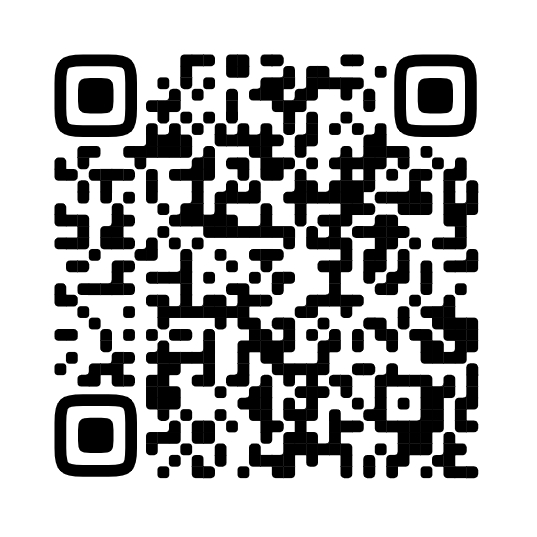 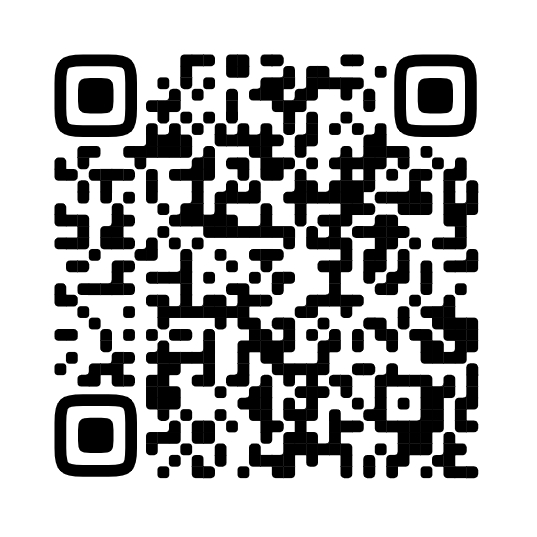 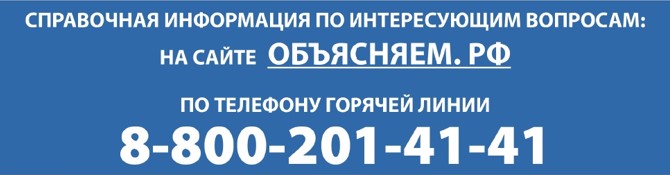 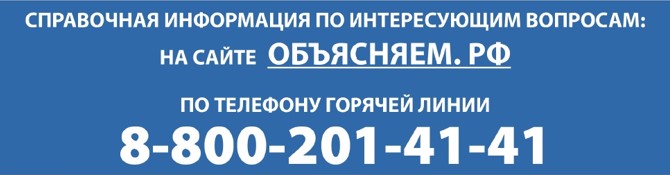 Единый перечень прав, льгот, социальных гарантий  и компенсаций в Ханты-Мансийском автономном округе – Югре гражданам, принимающим участие в СВО, и членам их семей утвержденный приложением 1 к постановлению  Правительства автономного округа от 10 февраля 2023 года № 51-п  МЕРЫ ПО ОБЕСПЕЧЕНИЮ ЖИЛЫМИ ПОМЕЩЕНИЯМИПостановление Правительства автономного округа от 09.09.2023 N 450-п (ред. от 10.11.2023) «О мерах по обеспечению жилыми помещениями лиц, участвующих в специальной военной операции на территориях Украины, Донецкой Народной Республики, Луганской Народной Республики, Запорожской, Херсонской областей, членов их семей и внесении изменений в некоторые постановления Правительства Ханты-Мансийского автономного округа - Югры»№ п/пМера поддержкиКатегория получателей мер поддержкиОрганы, организации, предоставляющие меры поддержкиПорядок/правовой акт, регламентирующий предоставление меры поддержки12345Раздел I. В СФЕРЕ СОЦИАЛЬНОГО РАЗВИТИЯРаздел I. В СФЕРЕ СОЦИАЛЬНОГО РАЗВИТИЯРаздел I. В СФЕРЕ СОЦИАЛЬНОГО РАЗВИТИЯРаздел I. В СФЕРЕ СОЦИАЛЬНОГО РАЗВИТИЯРаздел I. В СФЕРЕ СОЦИАЛЬНОГО РАЗВИТИЯ1.1.Предоставление денежной выплаты в размере 400 000 рублей при заключении гражданином контракта о прохождении военной службы или о добровольном содействии, а при призыве на военную службу по частичной мобилизации в Вооруженные Силы Российской Федерации - после приема гражданина воинской частью;гражданам, являющимся военнослужащими и сотрудниками федеральных органов исполнительной власти и федеральных государственных органов, в которых федеральным законом предусмотрена военная служба, сотрудниками органов внутренних дел Российской Федерации - при направлении для выполнения служебно-боевых задач в зоне проведения специальной военной операции на территориях Украины, Донецкой Народной Республики, Луганской Народной Республики, Запорожской, Херсонской областей (далее также - специальная военная операция)граждане (за исключением лиц, в отношении которых в установленном законодательством Российской Федерации порядке компетентные органы Российской Федерации проводят процессуальные действия, направленные на установление признаков состава преступления по статье 337 и (или) статье 338 Уголовного кодекса Российской Федерации, или в отношении которых имеются вступившие в законную силу решения суда по одной из указанных статей Уголовного кодекса Российской Федерации) из числа лиц:имеющих гражданство Российской Федерации и место жительства в Ханты-Мансийском автономном округе - Югре (далее также - автономный округ) или прибывших в автономный округ, поступивших после 23 февраля 2022 года на военную службу по контракту в Вооруженные Силы Российской Федерации (через Военный комиссариат автономного округа, пункт отбора на военную службу по контракту 3 разряда, г. Ханты-Мансийск) (далее также - граждане, контракт о прохождении военной службы, граждане, заключившие контракт о прохождении военной службы) и направленных для выполнения задач в ходе специальной военной операции;имеющих гражданство Российской Федерации и место жительства в автономном округе, призванных Военным комиссариатом автономного округа или Военным комиссариатом иного субъекта Российской Федерации на военную службу по частичной мобилизации в Вооруженные Силы Российской Федерации (далее также - мобилизованные граждане);имеющих гражданство Российской Федерации и место жительства в автономном округе, заключивших контракт о добровольном содействии в выполнении задач, возложенных на Вооруженные Силы Российской Федерации, и направленных для выполнения задач в ходе специальной военной операции (далее также - граждане, заключившие контракт о добровольном содействии);имеющих гражданство Российской Федерации и место жительства в автономном округе, принимающих (принимавших) участие в специальной военной операции и являющихся военнослужащими и сотрудниками федеральных органов исполнительной власти и федеральных государственных органов, в которых федеральным законом предусмотрена военная служба, сотрудниками органов внутренних дел Российской Федерации (далее также - сотрудники федеральных ведомств);имеющих гражданство (подданство) иностранного государства либо вид на жительство или иной документ, подтверждающий право на их постоянное проживание на территории иностранного государства, или являющихся иностранными гражданами, прибывших в автономный округ, поступивших после 31 декабря 2022 года на военную службу по контракту о прохождении военной службы и направленных для выполнения задач в ходе специальной военной операцииказенное учреждение автономного округа «Агентство социального благополучия населения»раздел I приложения 2 к постановлению  Правительства автономного округа от 10 февраля 2023 года № 51-п1.2.Предоставление денежной выплаты в размере 100 000 рублей при увольнении с военной службы, за исключением случая, указанного в подпункте "в" пункта 5 Указа Президента Российской Федерации от 21 сентября 2022 года N 647 "Об объявлении частичной мобилизации в Российской Федерации", по окончании срока действия контракта о добровольном содействии, а при призыве на военную службу по частичной мобилизации в Вооруженные Силы Российской Федерации - окончании периода частичной мобилизации, увольнении его с военной службы по основаниям, предусмотренным подпунктами "а", "б" пункта 5 Указа Президента Российской Федерации от 21 сентября 2022 года N 647 "Об объявлении частичной мобилизации в Российской Федерации"граждане, заключившие контракт о прохождении военной службы;мобилизованные граждане;граждане, заключившие контракт о добровольном содействииказенное учреждение автономного округа «Агентство социального благополучия населенияраздел I приложения 2 к постановлению  Правительства автономного округа от 10 февраля 2023 года № 51-п1.3.Предоставление денежной выплаты в размере 500 000 рублей гражданам, заключившим контракт о прохождении военной службы, мобилизованным гражданам, гражданам, заключившим контракт о добровольном содействии, сотрудникам федеральных ведомств, ветеранам боевых действий, лицам, проходящим службу в войсках национальной гвардии Российской Федерации и имеющим специальное звание полиции, гражданам Российской Федерации, поступившим после 23 февраля 2022 года на военную службу по контракту в Вооруженные Силы Российской Федерации через военные комиссариаты или пункты отбора на военную службу по контракту иных субъектов Российской Федерации (далее в настоящей строке - граждане, заключившие контракт о прохождении военной службы через иные субъекты Российской Федерации), получившим ранение (контузию, травму, увечье) в ходе проведения специальной военной операцииполучившие ранение (контузию, травму, увечье) в ходе проведения специальной военной операции:граждане, заключившие контракт о прохождении военной службы;мобилизованные граждане;граждане, заключившие контракт о добровольном содействии;граждане, проживающие в автономном округе, в том числе на день получения ранения (контузии, травмы, увечья), из числа ветеранов боевых действий,лиц, проходящих службу в войсках национальной гвардии Российской Федерации и имеющих специальное звание полиции, граждан, заключивших контракт о прохождении военной службы через иные субъекты Российской Федерацииказенное учреждение автономного округа "Агентство социального благополучия населения"раздел II приложения 2 к постановлению  Правительства автономного округа от 10 февраля 2023 года № 51-п1.4.Предоставление денежной выплаты в размере 3 000 000 рублей в случае гибели (смерти) граждан, заключивших контракт о прохождении военной службы, мобилизованных граждан, граждан, заключивших контракт о добровольном содействии, сотрудников федеральных ведомств, ветеранов боевых действий, лиц, проходящих службу в войсках национальной гвардии Российской Федерации и имеющих специальное звание полиции, граждан Российской Федерации, поступивших после 23 февраля 2022 года на военную службу по контракту в Вооруженные Силы Российской Федерации через военные комиссариаты или пункты отбора на военную службу по контракту иных субъектов Российской Федерации, принимавших участие в специальной военной операции на территориях Донецкой Народной Республики, Луганской Народной Республики и Украины (далее в настоящей строке - участники специальной военной операции), членам их семей, проживающим в автономном округе, в том числе на день гибели (смерти) указанных лиц (далее в настоящей строке - члены семей погибших участников специальной военной операции)члены семей погибших участников специальной военной операции в равных долях на каждого:супруга (супругу), состоящего (состоящую) в зарегистрированном браке с участником специальной военной операции на день его гибели (смерти);родителя, не лишенного родительских прав;ребенка (детей), в том числе совершеннолетнего.При отсутствии членов семей денежная выплата осуществляется в равных долях проживающим в автономном округе, в том числе на день гибели (смерти) указанных лиц,полнородным и неполнородным братьям и сестрам погибшего участника специальной военной операции, а при их отсутствии - опекуну (попечителю), воспитывавшему погибшего участника специальной военной операции из числа детей-сирот, детей, оставшихся без попечения родителей, до наступления его совершеннолетия, при условии подтверждения указанного факта структурным подразделением Департамента социального развития автономного округа - управлением социальной защиты населения, опеки и попечительства по месту жительства погибшего участника специальной военной операцииказенное учреждение автономного округа «Агентство социального благополучия населения»раздел II приложения 2 к постановлению  Правительства автономного округа от 10 февраля 2023 года № 51-п1.5.Компенсация расходов на оплату жилого помещения и коммунальных услуг семьям граждан Российской Федерации, принимающих участие в специальной военной операции, граждан Российской Федерации, призванных на военную службу по частичной мобилизации в Вооруженные Силы Российской Федерациисемьи граждан Российской Федерации, указанных в строке 1.2 Перечня, имеющие место жительства в автономном округе, а именно:супруга (супруг), состоящая (состоящий) в зарегистрированном браке с гражданином, заключившим контракт о прохождении военной службы или о добровольном содействии, мобилизованным гражданином;родитель (родители), не лишенный родительских прав;ребенок, не достигший возраста 18 лет или старше этого возраста, если он стал инвалидом до достижения им возраста 18 лет, а также ребенок, обучающийся в образовательной организации по очной форме обучения, но не старше 23 летказенное учреждение автономного округа «Агентство социального благополучия населения»раздел III приложения 2 к постановлению  Правительства автономного округа от 10 февраля 2023 года № 51-п1.6.Предоставление денежной выплаты на газификацию жилых помещений в размере планируемых расходов, но не более 100 000 рублей гражданам, участвующим в специальной военной операции, и их семьяммобилизованные граждане и их семьиказенное учреждение автономного округа «Агентство социального благополучия населения»раздел IV приложения 2 к постановлению  Правительства автономного округа от 10 февраля 2023 года № 51-п1.7.Предоставление денежной выплаты в размере 24 480 рублей на детей, в отношении которых осуществляется уплата алиментных обязательств мобилизованными гражданами, ежемесячно в период прохождения ими военной службы, но не более 12 месяцев в размере 2 040 рублейграждане Российской Федерации, проживающие в автономном округе, являющиеся родителями (законными представителями) детей мобилизованных граждан, которые осуществляют уплату алиментных обязательствказенное учреждение автономного округа "Агентство социального благополучия населения"раздел V приложения 2 к постановлению  Правительства автономного округа от 10 февраля 2023 года № 51-п1.8.Денежная выплата семьям, имеющим детей, поступающих на обучение по образовательным программам высшего образования (программам бакалавриата и программам специалитета), один из родителей которых или оба принимают (принимали) участие в специальной военной операциисемья поступающего на обучение ребенка возрастом до 21 года по образовательной программе высшего образования (программам бакалавриата и программам специалитета), один из родителей которого или оба принимают (принимали) участие в специальной военной операции и являются (являлись):военнослужащими (в том числе проходящими (проходившими) военную службу в период частичной мобилизации, действия военного положения или по контракту, заключенному в соответствии с пунктом 7 статьи 38 Федерального закона от 28 марта 1998 года N 53-ФЗ "О воинской обязанности и военной службе");лицами, заключившими контракт о добровольном содействии в выполнении задач, возложенных на Вооруженные Силы Российской Федерации;сотрудниками федеральных органов исполнительной власти и федеральных государственных органов, в которых федеральным законом предусмотрена военная служба, сотрудниками органов внутренних дел Российской Федерации, сотрудниками уголовно-исполнительной системы Российской Федерацииказенное учреждение автономного округа "Агентство социального благополучия населения"раздел VI приложения 2 к постановлению  Правительства автономного округа от 10 февраля 2023 года № 51-п1.9.Денежная выплата в размере 100 000 рублей при награждении наградами, входящими в государственную наградную систему Российской Федерации, в ходе участия в специальной военной операции, гражданам, отнесенным к категориям лиц, указанных в строке 1.1 Перечня, а также гражданам Российской Федерации, имеющим место жительства в автономном округе, не отнесенным к категориям лиц, указанных в строке 1.1 Перечня, принимающим (принимавшим) участие в специальной военной операцииграждане из числа лиц, отнесенных к категориям, указанным в строке 1.1 Перечня, а также граждане Российской Федерации, имеющие место жительства в автономном округе, не отнесенные к категориям лиц, указанных в строке 1.1 Перечня, принимающие (принимавшие) участие в специальной военной операции, награжденные наградами, входящими в государственную наградную систему Российской Федерации, в ходе участия в специальной военной операцииказенное учреждение автономного округа "Агентство социального благополучия населения"раздел VII приложения 2 к постановлению  Правительства автономного округа от 10 февраля 2023 года № 51-п1.10.Предоставление социальных услуг в форме социального обслуживания на дому и в полустационарной форме социального обслуживания бесплатнограждане, принимавшие участие в специальной военной операции на территориях Украины, Донецкой Народной Республики, Луганской Народной Республики, Запорожской, Херсонской областей (далее - специальная военная операция) и заключившие контракт о прохождении военной службы для участия в выполнении задач в ходе специальной военной операции, либо призванные на военную службу по частичной мобилизации в Вооруженные Силы Российской Федерации, либо заключившие контракт о добровольном содействии в выполнении задач, возложенных на Вооруженные Силы Российской Федерации, либо являющиеся военнослужащими и сотрудниками федеральных органов исполнительной власти и федеральных государственных органов, в которых федеральным законодательством предусмотрена военная служба, сотрудниками органов внутренних дел Российской Федерации либо участвующие в выполнении задач в районах боевых действий на иных основаниях (далее - участники специальной военной операции);члены семей участников специальной военной операции, в том числе погибших (умерших)организации социального обслуживания автономного округапостановление Правительства автономного округа от 6 сентября 2014 года № 326-п «О порядке предоставления социальных услуг поставщиками социальных услуг в Ханты-Мансийском автономном округе - Югре», постановление Правительства автономного округа от 31 октября 2014 года № 393-п «Об утверждении размера платы за предоставление социальных услуг, Порядка ее взимания и определении иных категорий граждан, которым социальные услуги в Ханты-Мансийском автономном округе - Югре предоставляются бесплатно, и признании утратившими силу некоторых постановлений Правительства Ханты-Мансийского автономного округа - Югры»1.11.Комплексное сопровождение в автономном округе граждан Российской Федерации, заключивших с Министерством обороны Российской Федерации контракт о прохождении военной службы или в добровольном порядке договор для выполнения задач в ходе специальной военной операции, призванных на военную службу по частичной мобилизации в Вооруженные Силы Российской Федерации, ветеранов боевых действий, лиц, проходящих службу в войсках национальной гвардии Российской Федерации и имеющих специальное звание полиции, принимающих участие в специальной военной операции, получивших ранения (контузии, травмы, увечья), и членов их семейграждане Российской Федерации, заключившие с Министерством обороны Российской Федерации контракт о прохождении военной службы или в добровольном порядке договор для выполнения задач в ходе специальной военной операции, призванные на военную службу по частичной мобилизации в Вооруженные Силы Российской Федерации, ветераны боевых действий, лица, проходящие службу в войсках национальной гвардии Российской Федерации и имеющие специальное звание полиции, принимающие участие в специальной военной операции, получившие ранения (контузии, травмы, увечья), и члены их семеймедицинские учреждения автономного округа;учреждения социального обслуживания автономного округа;учреждения физической культуры и спорта автономного округа;учреждения культуры автономного округараспоряжение Правительства автономного округа от 3 ноября 2022 года № 683-рп «О комплексном сопровождении в Ханты-Мансийском автономном округе - Югре граждан Российской Федерации, заключивших с Министерством обороны Российской Федерации контракт о прохождении военной службы или в добровольном порядке договор для выполнения задач в ходе специальной военной операции на территориях Украины, Донецкой Народной Республики, Луганской Народной Республики, призванных на военную службу по частичной мобилизации в Вооруженные Силы Российской Федерации, ветеранов боевых действий, лиц, проходящих службу в войсках национальной гвардии Российской Федерации и имеющих специальное звание полиции, принимающих участие в специальной военной операции, получивших ранения (контузии, травмы, увечья), и членов их семей»1.12.Компенсация на оплату стоимости проезда от места жительства (пребывания) на территории Российской Федерации, иностранного государства к месту поступления в автономном округе на военную службу по контракту в Вооруженные Силы Российской Федерации гражданамграждане, поступившие с 1 января 2023 года на военную службу по контракту в Вооруженные Силы Российской Федерации (через Военный комиссариат автономного округа, пункт отбора на военную службу по контракту 3 разряда, г. Ханты-Мансийск) и направленные для выполнения задач в ходе специальной военной операцииказенное учреждение автономного округа "Агентство социального благополучия населения"раздел VIII приложения 2 к постановлению  Правительства автономного округа от 10 февраля 2023 года № 51-п1.13.Предоставление денежной выплаты в размере 150 000 рублей гражданам, заключившим контракт о прохождении военной службы, проходящим военную службу по состоянию на 15 сентября 2023 года, - каждый первый месяц двухмесячного периода прохождения военной службы для выполнения задач специальной военной операции, но не ранее истечения двухмесячного периода со дня получения последней такой выплатыграждане, заключившие контракт о прохождении военной службы, продолжающие прохождение военной службы по контракту в Вооруженных Силах Российской Федерации в соответствии с пунктом 4 Указа Президента Российской Федерации от 21 сентября 2022 года N 647 "Об объявлении частичной мобилизации в Российской Федерации"казенное учреждение автономного округа "Агентство социального благополучия населения"раздел I приложения 2 к постановлению  Правительства автономного округа от 10 февраля 2023 года № 51-п1.14.Материальная помощь в размере 25 000 рублей на проезд от места прохождения военной службы, пребывания в добровольческом формировании к месту использования отпуска (отдыха) в автономном округе и обратнограждане, заключившие контракт о прохождении военной службы,мобилизованные граждане, граждане, заключившие контракт о добровольном содействииказенное учреждение автономного округа "Агентство социального благополучия населения"Раздел IX приложения 2 кпостановлению  Правительства автономного округа от 10 февраля 2023 года № 51-пРаздел II. В СФЕРЕ ОБРАЗОВАНИЯРаздел II. В СФЕРЕ ОБРАЗОВАНИЯРаздел II. В СФЕРЕ ОБРАЗОВАНИЯРаздел II. В СФЕРЕ ОБРАЗОВАНИЯРаздел II. В СФЕРЕ ОБРАЗОВАНИЯ2.1.Предоставление двухразового питания в учебное время по месту нахождения образовательной организацииобучающиеся по образовательным программам среднего профессионального образования, программам профессиональной подготовки по профессиям рабочих, должностям служащих в государственных образовательных организациях, находящихся в ведении исполнительных органов автономного округа, частных профессиональных образовательных организациях, расположенных в автономном округе, государственных образовательных организациях, осуществляющих образовательную деятельность по основным общеобразовательным программам начального общего, основного общего и среднего общего образования, образовательным программам среднего профессионального образования в области искусств, интегрированным с образовательными программами основного общего и среднего общего образования, муниципальных общеобразовательных организаций, частных общеобразовательных организаций, относящиеся к категориям членов семей участников специальной военной операции, граждан Российской Федерации, призванных на военную службу по частичной мобилизации в Вооруженные Силы Российской Федерациигосударственные образовательные организации, находящиеся в ведении исполнительных органов автономного округа, частные профессиональные образовательные организации, расположенные в автономном округе, государственные образовательные организации, осуществляющие образовательную деятельность по основным общеобразовательным программам начального общего, основного общего и среднего общего образования, образовательным программам среднего профессионального образования в области искусств, интегрированным с образовательными программами основного общего и среднего общего образования, муниципальные общеобразовательные организации, частные общеобразовательные организацииприложение 3 к постановлению  Правительства автономного округа от 10 февраля 2023 года № 51-п2.2.Компенсация части родительской платы за присмотр и уход за детьми в организациях, осуществляющих образовательную деятельность по реализации образовательной программы дошкольного образованияродители (законные представители) детей, посещающих организации, осуществляющие образовательную деятельность по реализации образовательной программы дошкольного образования, если один из родителей (законных представителей) или отчим, мачеха, не состоящие в браке брат, сестра ребенка (детей) являются (являлись) военнослужащими или сотрудниками федеральных органов исполнительной власти и федеральных государственных органов, в которых федеральным законом предусмотрена военная служба, сотрудниками органов внутренних дел Российской Федерации, лицами, поступившими в созданные по решению органов государственной власти Российской Федерации добровольческие формирования, содействующие выполнению задач, возложенных на Вооруженные Силы Российской Федерации,  принимающими (принимавшими) участие в специальной военной операции на территориях Украины, Донецкой Народной Республики, Луганской Народной Республики, Запорожской и Херсонской областей, сотрудниками уголовно-исполнительной системы Российской Федерации, выполняющими (выполнявшими) возложенные на них задачи на указанных территориях в период проведения специальной военной операции, в том числе погибшими (умершими) при исполнении обязанностей военной службы (службы), либо если один из родителей (законных представителей) или отчим, мачеха, не состоящие в браке брат, сестра ребенка (детей) призваны на военную службу по частичной мобилизации в Вооруженные Силы Российской Федерации, в том числе погибли (умерли) при исполнении обязанностей военной службыорганы местного самоуправления муниципальных районов, городских округов автономного округаприложение 4 к постановлению  Правительства автономного округа от 10 февраля 2023 года № 51-пРаздел III. В СФЕРЕ ЗДРАВООХРАНЕНИЯРаздел III. В СФЕРЕ ЗДРАВООХРАНЕНИЯРаздел III. В СФЕРЕ ЗДРАВООХРАНЕНИЯРаздел III. В СФЕРЕ ЗДРАВООХРАНЕНИЯРаздел III. В СФЕРЕ ЗДРАВООХРАНЕНИЯ3.1.Первичная медико-санитарная и специализированная медицинская помощь, в том числе высокотехнологичная медицинская помощь, санаторно-курортное лечение и медицинская реабилитация граждан, имеющих медицинские показания и проживающих в автономном округе, направленных для обеспечения выполнения задач в ходе специальной военной операцииграждане, имеющие медицинские показания и проживающие в автономном округе, направленные для обеспечения выполнения задач в ходе специальной военной операциимедицинские организации автономного округапостановление Правительства автономного округа от 30 декабря 2022 года № 754-п «О Территориальной программе государственных гарантий бесплатного оказания гражданам медицинской помощи в Ханты-Мансийском автономном округе - Югре на 2023 год и на плановый период 2024 и 2025 годов»Раздел IV. В СФЕРЕ ТРУДА И ЗАНЯТОСТИРаздел IV. В СФЕРЕ ТРУДА И ЗАНЯТОСТИРаздел IV. В СФЕРЕ ТРУДА И ЗАНЯТОСТИРаздел IV. В СФЕРЕ ТРУДА И ЗАНЯТОСТИРаздел IV. В СФЕРЕ ТРУДА И ЗАНЯТОСТИ4.1.Организация профессионального обучения и дополнительного профессионального образования отдельных категорий гражданграждане Российской Федерации, завершившие участие в специальной военной операции, и члены семей участников специальной военной операциицентры занятости населения автономного округа (список центров занятости населения расположен по адресу: https://deptrud.admhmao.ru/podvedomstvennye-uchrezhdeniya/)приложение 5 к постановлению  Правительства автономного округа от 10 февраля 2023 года № 51-пРаздел V. В ЖИЛИЩНО-КОММУНАЛЬНОЙ СФЕРЕРаздел V. В ЖИЛИЩНО-КОММУНАЛЬНОЙ СФЕРЕРаздел V. В ЖИЛИЩНО-КОММУНАЛЬНОЙ СФЕРЕРаздел V. В ЖИЛИЩНО-КОММУНАЛЬНОЙ СФЕРЕРаздел V. В ЖИЛИЩНО-КОММУНАЛЬНОЙ СФЕРЕ5.1.Освобождение от начисления пеней в случае несвоевременного и (или) неполного внесения платы за жилое помещение и коммунальные услуги, взноса на капитальный ремонт общего имущества в многоквартирном доме, установленных жилищным законодательством Российской Федерации, в отношении жилых помещений, расположенных на территории автономного округа, военнослужащих и членов их семейграждане Российской Федерации, указанные в статье 9.1 Федерального закона от 14 марта 2022 года N 58-ФЗ "О внесении изменений в отдельные законодательные акты Российской Федерации", и члены их семейорганизации, получающие плату за жилое помещение и коммунальные услуги, взносы на капитальный ремонт общего имущества в многоквартирном домепостановление Губернатора автономного округа от 9 ноября 2022 года № 153 «О порядке освобождения от начисления пеней в случае несвоевременного и (или) неполного внесения платы за жилое помещение и коммунальные услуги, взноса на капитальный ремонт общего имущества в многоквартирном доме граждан Российской Федерации, указанных в статье 9.1 Федерального закона от 14 марта 2022 года № 58-ФЗ «О внесении изменений в отдельные законодательные акты Российской Федерации», и членов их семей»Раздел VI. В ПРАВОВОЙ СФЕРЕРаздел VI. В ПРАВОВОЙ СФЕРЕРаздел VI. В ПРАВОВОЙ СФЕРЕРаздел VI. В ПРАВОВОЙ СФЕРЕРаздел VI. В ПРАВОВОЙ СФЕРЕ6.1.Получение бесплатной юридической помощиграждане, проходящие (проходившие) военную службу в Вооруженных Силах Российской Федерации, граждане, находящиеся (находившиеся) на военной службе (службе) в войсках национальной гвардии Российской Федерации, в воинских формированиях и органах, указанных в пункте 6 статьи 1 Федерального закона от 31 мая 1996 года N 61-ФЗ "Об обороне", при условии их участия в специальной военной операции и (или) выполнения ими задач по отражению вооруженного вторжения на территорию Российской Федерации, в ходе вооруженной провокации на Государственной границе Российской Федерации и приграничных территориях субъектов Российской Федерации, прилегающих к районам проведения специальной военной операции, находящиеся (находившиеся) на указанных территориях служащие (работники) правоохранительных органов Российской Федерации, граждане, выполняющие (выполнявшие) служебные и иные аналогичные функции на указанных территориях, а также члены семей указанных граждан;граждане, призванные на военную службу по частичной мобилизации в Вооруженные Силы Российской Федерации, граждане, заключившие контракт о добровольном содействии, при условии их участия в специальной военной операции и (или) выполнения ими задач по отражению вооруженного вторжения на территорию Российской Федерации, в ходе вооруженной провокации на Государственной границе Российской Федерации и приграничных территориях субъектов Российской Федерации, прилегающих к районам проведения специальной военной операции, граждане, заключившие контракт (имевшие иные правоотношения) с организацией, содействующей выполнению задач, возложенных на Вооруженные Силы Российской Федерации, при условии их участия в специальной военной операции на указанных территориях, а также члены семей указанных граждан;лица, принимавшие в соответствии с решениями органов государственной власти Донецкой Народной Республики, Луганской Народной Республики участие в боевых действиях в составе Вооруженных Сил Донецкой Народной Республики, Народной милиции Луганской Народной Республики, воинских формирований и органов Донецкой Народной Республики и Луганской Народной Республики начиная с 11 мая 2014 года, а также члены семей указанных лиц;граждане, ходатайствующие о признании вынужденными переселенцами, вынужденные переселенцы, покинувшие территорию Донецкой Народной Республики, Луганской Народной Республики, Запорожской области, Херсонской области, находящиеся на территории автономного округа;члены семей военнослужащих, сотрудников органов внутренних дел, войск национальной гвардии, Федеральной службы безопасности, прокуратуры Российской Федерации, Следственного комитета Российской Федерации, Федеральной службы судебных приставов, Федеральной службы исполнения наказаний, Министерства Российской Федерации по делам гражданской обороны, чрезвычайным ситуациям и ликвидации последствий стихийных бедствий, погибших при исполнении обязанностей военной службы (служебных обязанностей);опекуны (попечители), воспитывавшие несовершеннолетних, относившихся к числу детей-сирот, детей, оставшихся без попечения родителей, до достижения ими совершеннолетия, которые являлись участниками специальной военной операции и погибли (умерли, признаны безвестно отсутствующими, объявлены умершими)государственное юридическое бюро автономного округа и адвокаты, участвующие в деятельности государственной системы бесплатной юридической помощиприложение 6 к постановлению  Правительства автономного округа от 10 февраля 2023 года № 51-пРаздел VII. В НАЛОГОВОЙ СФЕРЕРаздел VII. В НАЛОГОВОЙ СФЕРЕРаздел VII. В НАЛОГОВОЙ СФЕРЕРаздел VII. В НАЛОГОВОЙ СФЕРЕРаздел VII. В НАЛОГОВОЙ СФЕРЕ7.1.Освобождение от уплаты налога за автомобили легковые независимо от мощности двигателя, мотоциклы и мотороллеры независимо от мощности двигателя, снегоходы и мотосани с мощностью двигателя до 50 лошадиных сил включительно, моторные лодки с мощностью двигателя до 50 лошадиных сил включительномобилизованные граждане; граждане, принимающие (принимавшие) участие в специальной военной операции, из числа военнослужащих или сотрудников федеральных органов исполнительной власти и федеральных государственных органов, в которых федеральным законом предусмотрена военная служба, сотрудников органов внутренних дел Российской Федерации, сотрудников уголовно-исполнительной системы Российской Федерации, выполняющие (выполнявшие) возложенные на них задачи в период проведения специальной военной операции;граждане, заключившие контракт о добровольном содействии в выполнении задач, возложенных на Вооруженные Силы Российской Федерации в ходе специальной военной операциитерриториальные налоговые органы автономного округаЗакон автономного округа от 14 ноября 2002 года № 62-оз «О транспортном налоге в Ханты-Мансийском автономном округе - Югре»Раздел VIII. В СФЕРЕ УПРАВЛЕНИЯ ГОСУДАРСТВЕННЫМ ИМУЩЕСТВОМРаздел VIII. В СФЕРЕ УПРАВЛЕНИЯ ГОСУДАРСТВЕННЫМ ИМУЩЕСТВОМРаздел VIII. В СФЕРЕ УПРАВЛЕНИЯ ГОСУДАРСТВЕННЫМ ИМУЩЕСТВОМРаздел VIII. В СФЕРЕ УПРАВЛЕНИЯ ГОСУДАРСТВЕННЫМ ИМУЩЕСТВОМРаздел VIII. В СФЕРЕ УПРАВЛЕНИЯ ГОСУДАРСТВЕННЫМ ИМУЩЕСТВОМ8.1.Отсрочка внесения платы по договорам аренды государственного имущества автономного округа (за исключением жилых помещений жилищного фонда автономного округа, переданных во временное владение и пользование по договорам аренды (найма)) и (или) земельных участков, находящихся в государственной собственности автономного округа, или государственная собственность на которые не разграничена (далее - договор аренды), начисленной за период прохождения гражданами, принимающими (принявшими) участие в специальной военной операции, военной службы или оказания ими добровольного содействия в выполнении задач, возложенных на Вооруженные Силы Российской Федерацииграждане, принимающие (принявшие) участие в специальной военной операции (далее - участник специальной военной операции);участник специальной военной операции, являющийся индивидуальным предпринимателем;юридическое лицо, в котором участник специальной военной операции является единственным учредителем (участником), единоличным исполнительным органом в одном лицеДепартамент по управлению государственным имуществом автономного округа; государственные учреждения автономного округаприложение 7 к постановлению  Правительства автономного округа от 10 февраля 2023 года № 51-п8.2.Возможность расторжения договора аренды или односторонний отказ от исполнения указанного договора без применения штрафных санкций, за исключением договоров аренды земельных участков, на которых расположены объекты недвижимого имущества, не являющиеся государственной или муниципальной собственностьюучастники специальной военной операции, указанные в строке 8.1 ПеречняДепартамент по управлению государственным имуществом автономного округа; государственные учреждения автономного округаприложение 7 к постановлению  Правительства автономного округа от 10 февраля 2023 года № 51-п8.3.Освобождение граждан от начисления пени, штрафов, неустойки, иных санкций за просрочку платежей по договорам купли-продажи жилых помещений, находящихся в залоге автономного округаучастник специальной военной операцииДепартамент по управлению государственным имуществом автономного округа; государственные учреждения автономного округаприложение 7 к постановлению  Правительства автономного округа от 10 февраля 2023 года № 51-п№ п/пМера поддержкиКатегория получателей  мер поддержкиОрганы, предоставляющие  меры поддержкиПорядок/правовой акт, регламентирующий предоставление меры поддержки1.Переселение в первоочередном порядке из жилых помещений, расположенных в жилых домах, признанных аварийными, и являющихся единственнымиГраждане, призванные на военную службу по мобилизации в Вооруженные Силы Российской Федерации, поступившие после 23 февраля 2022 года на военную службу по контракту в Вооруженные Силы Российской Федерации (через Военный комиссариат автономного  округа, пункт отбора на военную службу по контракту 3 разряда, г. Ханты-Мансийск), принимающие (принимавшие) участие в специальной военной операции натерриториях Украины, Донецкой    Народной Республики, Луганской Народной Республики, Запорожской, Херсонской областей (за исключением лиц, в отношении которых в установленном законодательством Российской Федерации порядке компетентные органы Российской Федерации проводят процессуальные действия, направленные на установление признаков состава преступления по статье 337 и (или) статье 338 Уголовного кодекса Российской Федерации, или в отношении которых имеются вступившие в законную силу решения суда по одной из указанных статей Уголовного кодекса Российской Федерации), заключившие контракт о добровольном  содействии ввыполнении задач, возложенных на Вооруженные Силы Российской Федерации, члены их семейОрганы	местного самоуправления муниципальных образований автономного округаУстанавливается нормативным правовым актом органа местного самоуправления2.Предоставление субсидии гражданам, состоящим на учете в качестве нуждающихся в жилых помещениях, предоставляемых по договорам социального найма, на приобретение (строительство) жилых помещений в собственностьГраждане, призванные на военную службу по мобилизации в Вооруженные Силы Российской Федерации, поступившие после 23 февраля 2022 года на военную службу по контракту в Вооруженные Силы Российской Федерации (через Военный комиссариат автономного  округа, пункт отбора на военную службу по контракту 3 разряда, г. Ханты-Мансийск), принимающие (принимавшие) участие в специальной военной операции натерриториях Украины, Донецкой    Народной Республики, Луганской Народной Республики, Запорожской, Херсонской областей (за исключением лиц, в отношении которых в установленном законодательством Российской Федерации порядке компетентные органы Российской Федерации проводят процессуальные действия, направленные на установление признаков состава преступления по статье 337 и (или) статье 338 Уголовного кодекса Российской Федерации, или в отношении которых имеются вступившие в законную силу решения суда по одной из указанных статей Уголовного кодекса Российской Федерации), заключившие контракт о добровольном  содействии ввыполнении задач, возложенных на Вооруженные Силы Российской Федерации, члены их семейОрганы	местного самоуправления муниципальных образований автономного округа Устанавливается нормативным правовым актом органа местного самоуправления3.Включение в первоочередном порядке в список участников мероприятия по предоставлению субсидии на строительство или приобретение жилых помещений гражданам из числа коренных малочисленных народов Ханты- Мансийского автономного округа – Югры, признанных до 31 декабря 2014 года участниками подпрограммГраждане, призванные на военную службу по мобилизации в Вооруженные Силы Российской Федерации, поступившие после 23 февраля 2022 года на военную службу по контракту в Вооруженные Силы Российской Федерации (через Военный комиссариат автономного  округа, пункт отбора на военную службу по контракту 3 разряда, г. Ханты-Мансийск), принимающие (принимавшие) участие в специальной военной операции натерриториях Украины, Донецкой    Народной Республики, Луганской Народной Республики, Запорожской, Херсонской областей (за исключением лиц, в отношении которых в установленном законодательством Российской Федерации порядке компетентные органы Российской Федерации проводят процессуальные действия, направленные на установление признаков состава преступления по статье 337 и (или) статье 338 Уголовного кодекса Российской Федерации, или в отношении которых имеются вступившие в законную силу решения суда по одной из указанных статей Уголовного кодекса Российской Федерации), заключившие контракт о добровольном  содействии ввыполнении задач, возложенных на Вооруженные Силы Российской Федерации, члены их семейДепстрой и ЖКК ЮгрыПорядок предоставления субсидии на приобретение или строительство жилых помещений гражданам из числа коренных малочисленных народов в автономном округе, подавшим до 31 декабря 2014 года заявления на получение  мер государственной поддержки, утвержденный постановлением Правительства автономного округа от 29.12.2020 № 643-п «О мерах по реализации государственной программы Ханты- Мансийского автономного округа – Югры «Строительство»4.Увеличение	на	3 процента размера  предоставляемой компенсации части процентной ставки по ипотечным жилищным кредитам	(займам) гражданам, получающим компенсацию части процентной ставки за счёт средств бюджета  автономного округаДепстрой и ЖКК ЮгрыПорядок предоставления компенсации части процентной ставки по ипотечным жилищным кредитам (займам) на приобретение (строительство) жилых помещений, утвержденный постановлением Правительства автономного округа от 29.12.2020 № 643-п «О мерах по реализации государственной программы	Ханты- Мансийского автономного округа - Югры «Строительство»